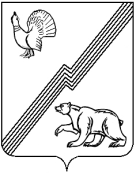  АДМИНИСТРАЦИЯ ГОРОДА ЮГОРСКА	                 Ханты-Мансийского автономного округа – Югры                        

                                                             ПОСТАНОВЛЕНИЕ                                             
от  03 ноября 2011 года_                                                                                               № 2433
Об утвержденииперсонального состава межведомственной комиссии по охране труда	В соответствии с пунктом  4.1 Положения о межведомственной комиссии по охране труда при администрации города Югорска, утвержденного постановлением  администрации города Югорска от 25 октября 2011 года №2325 «О создании межведомственной комиссии по охране труда»:	1. Утвердить состав комиссии по охране труда (приложение).2. Опубликовать настоящее постановление в газете «Югорский вестник» и разместить на официальном сайте администрации города Югорска.3.  Контроль за исполнением настоящего постановления оставляю за собой.Глава администрации города Югорска                                                            М.И. Бодак 
Приложение  к постановлению администрации города Югорска                     от 03 ноября 2011 года №2433Состав межведомственной комиссии по охране труда Бодак Михаил Ивановичглава администрации города Югорска, председатель комиссииПярин Радион Стефановичзаместитель главного инженера, начальник отдела охраны труда  ООО «Газпром трансгаз Югорск», заместитель председателя комиссии  (по согласованию) Комлева Лидия Борисовна Бобровская Наталья ИгоревнаБородкин Андрей Викторовичглавный специалист по охране труда администрации города, секретарь комиссииначальник управления образования администрации города Югорсканачальник юридического управления администрации города ЮгорскаИванов Владимир Васильевичначальник отдела по здравоохранению и социальным  вопросам администрации города ЮгорскаТарасенко Алла Витальевнаначальник отдела по труду управления экономической политики администрации города ЮгорскаОпанасенко Галина Владимировнадиректор филиала № 4 Регионального отделения фонда социального страхования Российской Федерации (по согласованию)Андреев Олег НиколаевичГосударственный инспектор Госэнергонадзора Управления по технологическому и экологическому надзору Ростехнадзора по Ханты-Мансийскому автономному округу - Югре(по согласованию) Пролеев Евгений Александровичтехнический инспектор труда объединенной профсоюзной организации ООО «Газпром трансгаз Югорск»(по согласованию)Денисов Алексей МихайловичЗаяш Владимир НиколаевичКотов Владимир ЮрьевичМикитенко Наталья Фридриховназаместитель начальника территориального отдела территориального управления Роспотребнадзора  Ханты- Мансийского автономного округа- Югры по городу Югорску и Советскому району  (по согласованию)главный инженер ООО «Югорскремстройгаз» (по согласованию)главный инженер ООО «Югорскэнергогаз» (по согласованию)начальник отдела охраны труда МЛПУ «Центральная городская больница города Югорска» (по согласованию)Погорелов Анатолий Андреевичпредставитель от общественности города Югорска (по согласованию)Воронов Николай Ивановичпредседатель территориального объединения работодателей города Югорска (по согласованию)Березнев Владимир Васильевич председатель территориального объединения профсоюзов города Югорска (по согласованию)